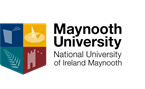 Maynooth University Clubs and Societies CommitteeEquipment Purchase Application FormClub / Society / Student Organisation Applying for Grant:   Budget:Please ensure that your MU Life Budget page is up to date.Event budget to be modified below:Why should you receive funding for this equipment?Checklist:Have you submitted quotesHave you completed the Equipment Purchase Application FormE-mail completed application to mary.maccourt@mu.ie for circulation to members of the Clubs Management Committee or mary.banahan@mu.ie for circulation to members of the Societies Management Committee.  Note: applications must be received by 12 noon on Monday of each week and two weeks prior to date of purchase.Guidelines/qualifying criteria:Long term capital equipment – eg volleyball posts, trampoline, broadcasting equipment.Special Equipment Funding is not intended for annual equipment/purchases such as footballs, jerseys, hoodies, etc.  Special Equipment Funding is not guaranteed – decisions subject to guidelines and funds available.IncomeTotalClub/Soc Contribution:Individual Members Contribution (per person)SponsorshipFundraisingTotal IncomePlease give a detailed breakdown of equipment to be supplied and quotes for each item.ExpenditureTotal ExpenditureSubsidy Required (Exp - Inc)